Данилюк Андрей ИвановичExperience:Position applied for: 3rd EngineerDate of birth: 29.11.1968 (age: 48)Citizenship: UkraineResidence permit in Ukraine: NoCountry of residence: UkraineCity of residence: KyivPermanent address: пр-т Григоренко 28а кв82E-Mail: andriydanilyuk1@rambler.ruU.S. visa: NoE.U. visa: NoUkrainian biometric international passport: Not specifiedDate available from: 01.04.2009English knowledge: ModerateMinimum salary: 3800 $ per monthPositionFrom / ToVessel nameVessel typeDWTMEBHPFlagShipownerCrewing3rd Engineer29.08.2008-13.02.2009CMA CGM EBONYContainer Ship23633-MONROVIAReederei  O.Marten  GmbH&amp;Co.KGMarlow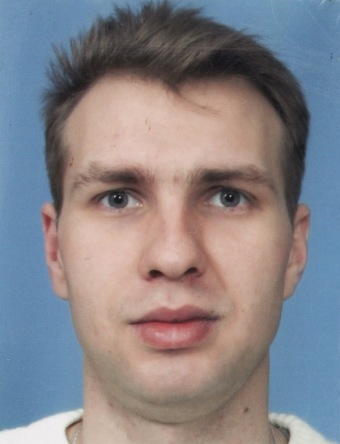 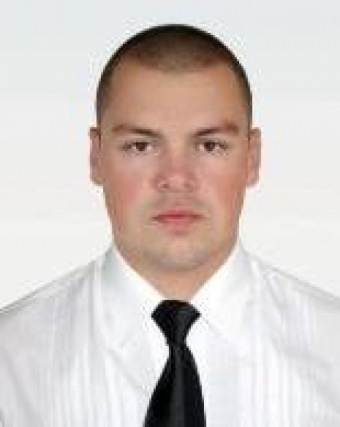 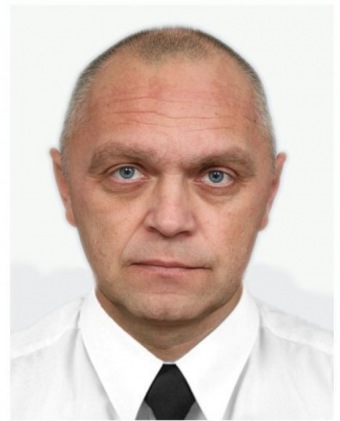 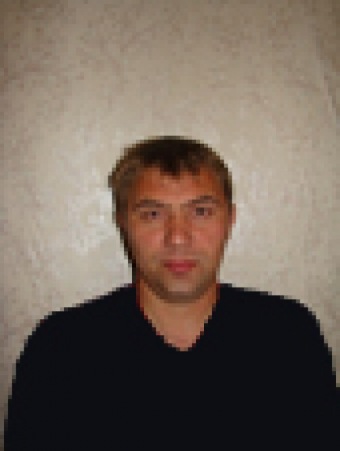 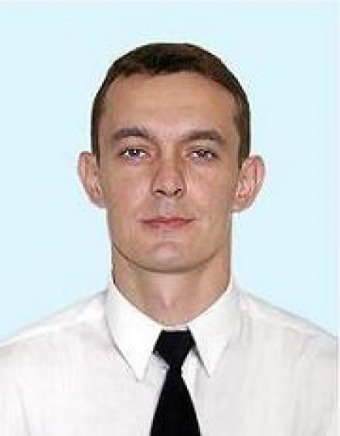 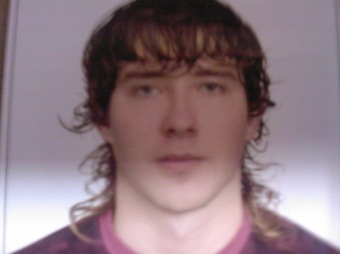 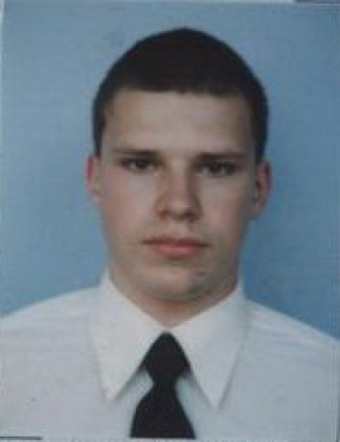 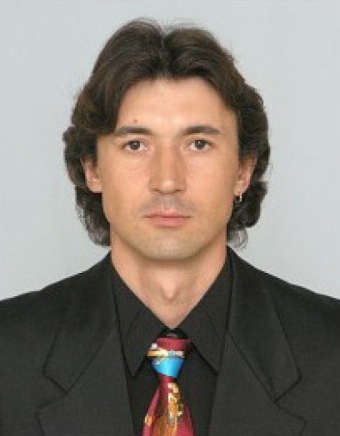 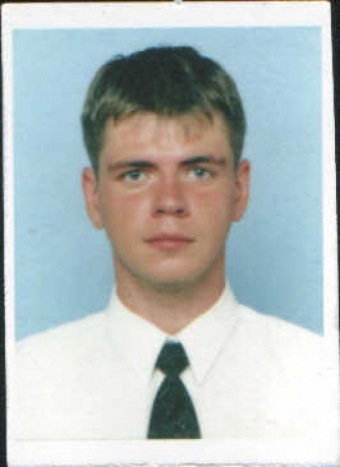 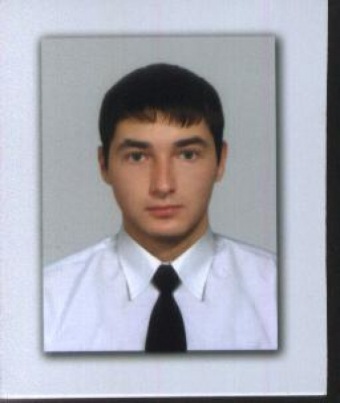 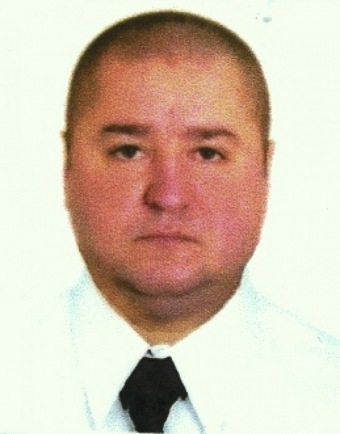 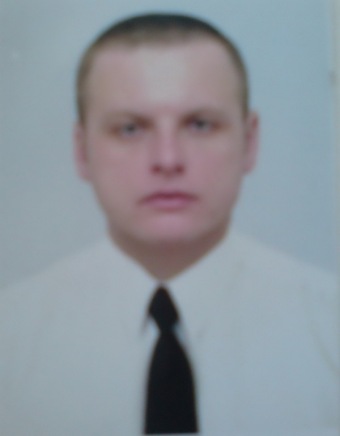 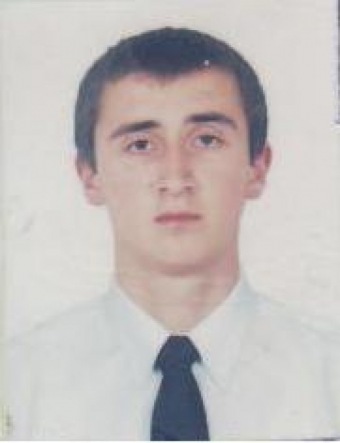 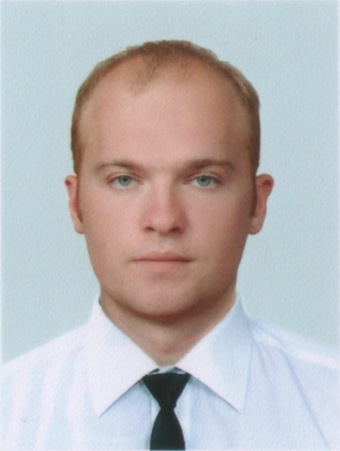 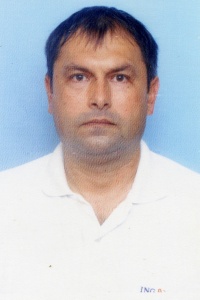 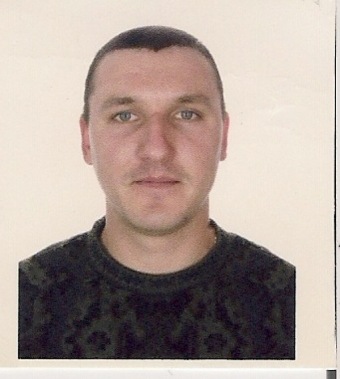 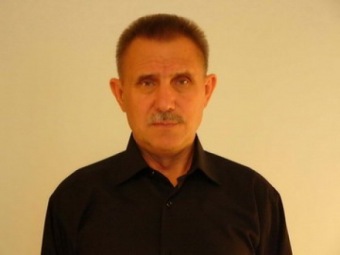 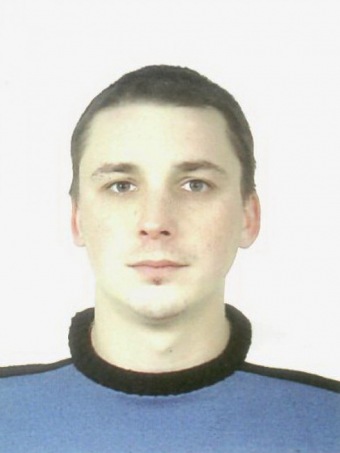 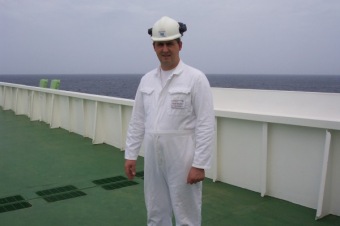 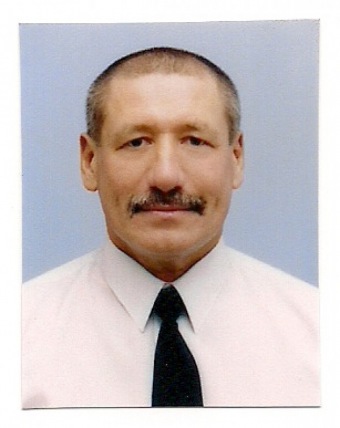 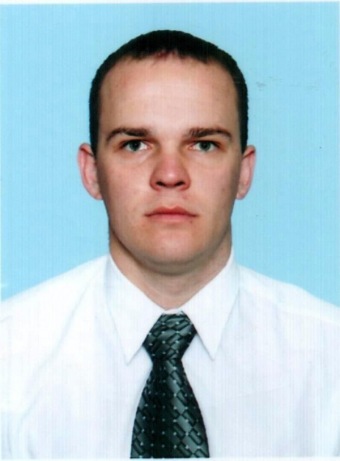 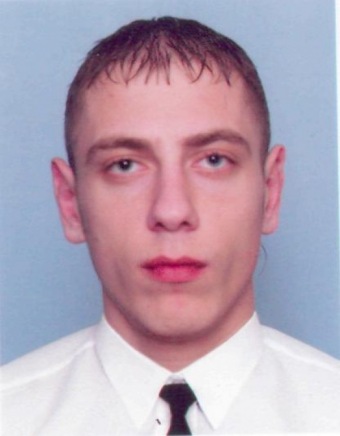 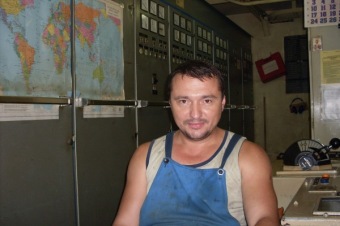 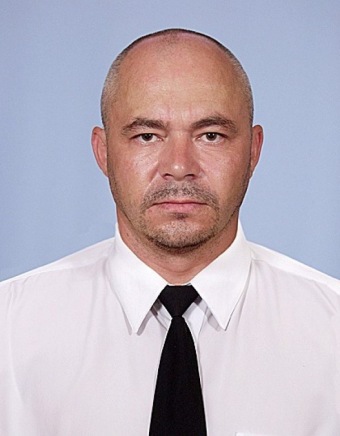 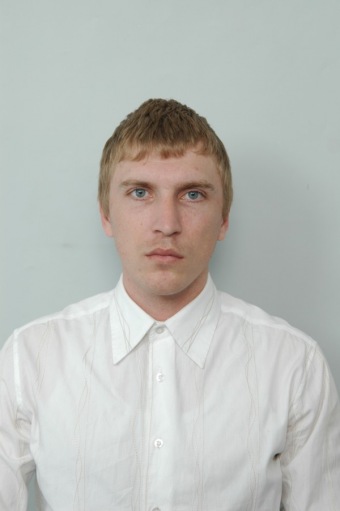 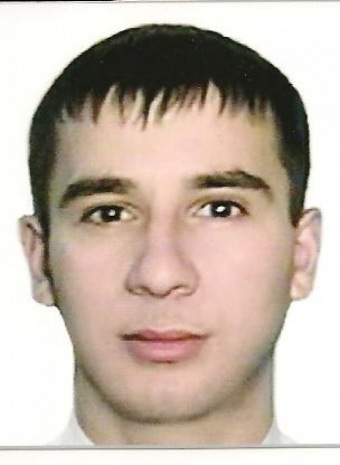 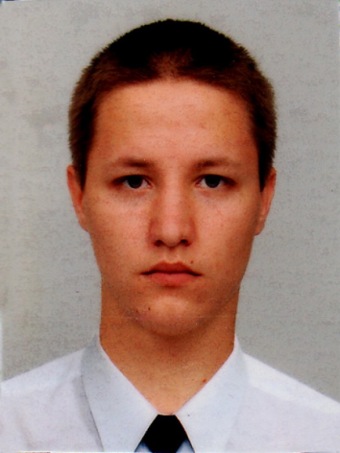 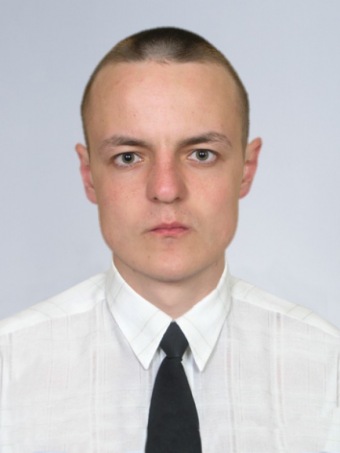 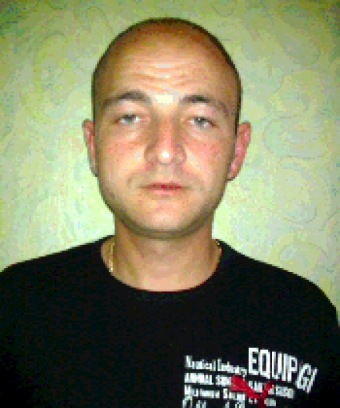 